      CAMDEN CITY SCHOOL DISTRICT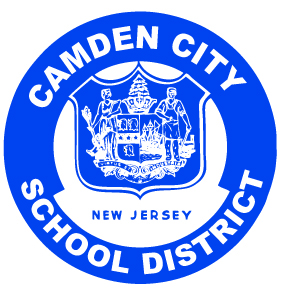 201 N. FRONT ST, CAMDEN, NEW JERSEY 08102 856-966-2000  ●  www.camden.k12.nj.usPaymon Rouhanifard 								               		                   SuperintendentTo:  Dear Parent/Guardian of:  Your child has been scheduled for Child Study Team evaluations this summer.  These evaluations are extremely important to your child’s academic future.  Your child is scheduled for the following evaluations:Su hijo/a tiene una cita con el equipo de Educación Especial para hacerle evaluaciones este verano.  Estas evaluaciones son muy importante para el future academico de su hijo/a.   Su hijo/a tiene cita para las siguientes evalaciones:All evaluations begin a 9:00 am and will last 2-3 hours. These evaluations will take place at:Todas las evaluaciones comenzaran a las 9:00am y duraran aproximadamente 2 –3 horas. Las evaluaciones seran en:Veterans Memorial Middle School800 N 26th StCamden, NJ 08105TRANSPORTATION IS AVAILABLE - HAY TRANSPORTACION DISPONIBLEIf you would like to request transportation, or if you need to discuss your child’s evaluation, please contact us as soon as possible.Si usted desea solicitar transportación o si necesita discutir las evaluaciones de su hijo/a por favor contacte la supervisora del departamento de Educacion Especial, la señora Kristin Maas. By email: djuhring@camden.k12.nj.usBy phone: 856-207-6931Thank you,Danielle Juhring, Person In Charge, Summer Assessment